26230 - ES SUPER DEXTRIN GEL 55 ml, jablko-citronSUPER DEXTRIN® GEL je energetický produkt nové generace především pro vytrvalostní sportovce. SUPER DEXTRIN GEL je novinkou, která se  svými vlastnostmi a účinky podobá energetickému nápoji SUPER DEXTRIN, s tím rozdílem, že je ve formě gelu a je připraven k okamžitému použití kdykoliv během výkonu.Doporučujeme užívat na začátku fyzické aktivity nebo před jejím začátkem. SUPER DEXTRIN GEL  je možné kombinovat s jakýmkoliv jiným energetickým produktem EthicSport, včetně nápoje SUPER DEXTRIN. 
Tento produkt je určen pro sportovce, kteří pečlivě plánují přísun energie a měl by být prvním energetickým produktem, který během závodu nebo tréninku použijete. 
Jednoduše řečeno: produkty SUPER DEXTRIN nebo SUPER DEXTRIN GEL jsou pojistkou proti energetické krizi. Směs SUPER DEXTRIN:Tato speciální patentovaná formule využívá synergii mezi látkami "Cluster Dextrin®" (HBCD = cyklické vysoce rozvětvené dextriny), Palatinose™ (Isomaltulose) a maltodextriny s odlišnou dextrózovou ekvivalencí (DE6 a DE18). 
Přítomnost HBCD a DE6 zajištujě nízký osmotický tlak směsi, což umožňuje velmi rychlé a účinné vyprazdňování žaludku a následnou velmi rychlou absorbci ve střevech. Různá molekulární struktura karbohydrátů usnadňuje postupné uvolňování energie, což umožňuje lepší využití vlastních energetických rezerv. 
Směs SUPER DEXTRIN® je patentována (Patent Pending) díky svým inovativním vlastnostem.Proč používat SUPER DEXTRIN GEL:SUPER DEXTRIN® GEL je speciální inovativní směs se sekvenčními sacharidy s vysokou a dlouhou účinností, je vhodná především pro vytrvalostní sportovce během intenzivních fyzických aktivit.Unikátní směs svého druhu, ve které se po dlouholetých vědeckých výzkumech poprvé podařilo zkombinovat "vysoce rozvětvený cyklický maltodextrin"(HBCD) s izomaltulózou, maltodextrinem DE6 a maltodextrinem DE18Generuje postupný přísun glukózyDodává současně  4 druhy sacharidů s různými fyzikálně-chemickými vlastnostmi.HBCD (vysoce rozvětvený cyklický maltodextrin) a maltodextrin DE6 snižují osmotický tlak, což pozitivně ovlivňuje vyprázdnění žaludku, díky tomu rychlou absorpci ve střevech a současně umožňují také postupné uvolňování vyššího množství energie do svalů.Oproti běžnému maltodextrinu snižuje tato specifická směs výkyvy inzulinu, což umožní využití vlastních energetických rezerv z tuků. 
Příliš mnoho inzulinu negativně ovlivňuje energetický metabolismus tuků.Tento produkt je vhodný pro vytrvalostní sportovce, kteří při svých výkonech potřebují postupné doplňování glukózy po delší dobu, aby zabránili energetické krizi nebo postupnému snižování výkonu.Rychlé a snadné použití i během intenzivního výkonuPatentovaná směsSměs SUPER DEXTRIN® je revolucí v oblasti sportovní výživySUPER DEXTRIN® GEL je bez kofeinu, aspartamu, neobsahuje lepek ani alergeny.
Je vhodný i pro lidi trpící celiakií nebo nesnášenlivostí lepku.DALŠÍ INFORMACE: Cluster Dextrin a PalatinoseHBCD (vysoce rozvětvený cyklický dextrin) představuje novou éru v oblasti energetických doplňků pro sportovce. 
Vysoce rozvětvené cyklické dextriny jsou evolucí klasických maltodextrinů a svou obrovskou výhodu mají obzvláště při intenzivních a vytrvalostních fyzických aktivitáchJe speciální sacharid s nízkým glykemickým indexem, který je ideální pro zajištění vyváženého dodání energie. Palatinose™, jehož molekula se nazývá isomaltulóza, je definována také jako "inteligentní cukr", poskytuje energii vyváženým způsobem (4 kcal / g). Palatinose ™ pomáhá zlepšovat oxidaci tuků během fyzické aktivity, což umožňuje výbornou a prodlouženou dodávku energie. Palatinose™ (isomaltulosa) se získává z cukrové řepy sacharózy.POUŽITÍ A DOPORUČENÉ DÁVKOVÁNÍ:Maximální doporučená dávka: 1-3 balení denně.
SUPER DEXTRIN GEL je určen pro sportovce, kteří pečlivě plánují přísun energie a měl by být prvním energetickým produktem, který během závodu nebo tréninku použijete. Doporučujeme užívat na začátku fyzické aktivity nebo před jejím začátkem. Super Dextrin gel je možné kombinovat s jakýmkoliv jiným energetickým produktem EthicSport, včetně nápoje SUPER DEXTRIN. 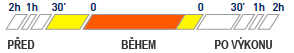 SLOŽENÍ:příchuť jablko-citrón:

Voda, cyklické vysoce rozvětvené dextriny (Cluster Dextrin®), isomaltulosa * (Palatinose®), fruktóza, kukuřičný maltodextrin DE18, kukuřičný maltodextrin DE6 (Glucidex®), přírodní aroma (ochucovadla), citronová šťáva, koncentrovaný regulátor kyselosti: kyselina citrónová. konzervační látka: sorbát draselný.
* Isomaltulóza je zdrojem glukózy a fruktózypříchuť pomeranč:Voda, cyklické vysoce rozvětvené dextriny (Cluster Dextrin®), isomaltulosa * (Palatinose®), kukuřičný maltodextrin DE18, fruktóza, kukuřičný maltodextrin DE6, koncentrát citrónové šťávy, přírodní aroma, regulátor kyselosti: kyselina citronová, barvivo: Beta-karoten.
* Isomaltulóza je zdrojem glukózy a fruktózy
V souladu s přílohou II nařízení UE 1169/2011UPOZORNĚNÍ:

Doplněk stravy. 
Nepřekračujte doporučenou denní dávku. 
Uchovávejte mimo dosah dětí mladších 3 let. 
Potravinové doplňky nejsou určeny k použití jako náhražka pestré a vyvážené stravy a zdravého životního stylu.Uchovávejte na suchém a chladném místě při pokojové teplotě. Nevystavujte přímémo zdroji tepla a slunečnímu záření. Datum expirace se vztahuje na výrobek v neporušeném obalu, pokud je uložen podle pokynů.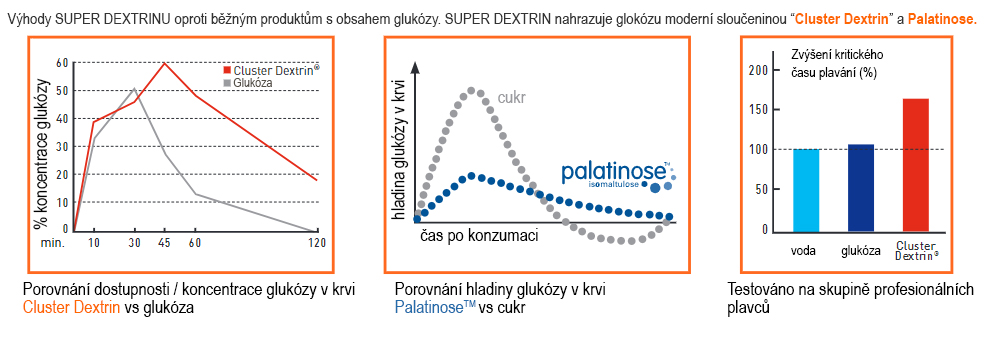  NUTRIČNÍ HODNOTY  NUTRIČNÍ HODNOTY  NUTRIČNÍ HODNOTY Ve 100 ml V 1 dávce 55 ml  Energetické hodnoty Energetické hodnoty Energetické hodnoty kcal196108 kJ833459 Průměrné hodnoty Průměrné hodnoty Průměrné hodnoty Tuky
 z toho nasycené mastné kyseliny 0 g
0 g0 g
0 g Sacharidy
 z toho cukry49 g
24 g27 g
13 g Vláknina0 g0 g Bílkoviny0 g0 g Sůl (Na x 2.5)0.09 g0.05 g